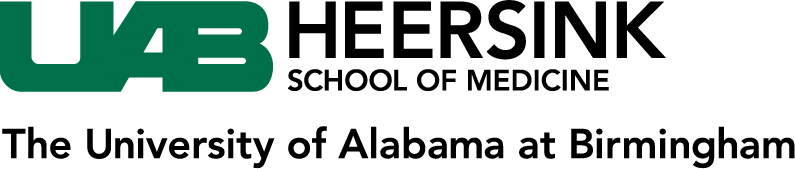 StudentName:Email address:Faculty MentorName:Department/Institution:Email address:Project Title(Please state original title of project)Aims of Project(Please state the original aims of the project. If the aims of the project have changed, please include the revised aims.)Progress on Project(Briefly describe the results and/or products of your work during the scholarly activity block.  If necessary, include a brief discussion of how your work has differed from what was originally proposed. Please do not exceed one page-11 point Calibri font, single space)